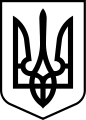 УКРАЇНАВАЛКІВСЬКА МІСЬКА РАДАБОГОДУХІВСЬКОГО РАЙОНУ ХАРКІВСЬКОЇ ОБЛАСТІX сесія VIII скликання ПРОЄКТ РІШЕННЯПро звільнення від диференційованої платипідопічних відділення надання соціальних послуг в умовах цілодобового перебування/проживанняКеруючись статтею 26, 42, 59 Закону України «Про місцеве самоврядування в Україні», Законом України «Про соціальні послуги», постановами Кабінету Міністрів України від 01 червня 2020 року № 587 «Про організацію надання соціальних послуг», від 01 червня 2020 року         № 429 «Про затвердження Порядку установлення диференційованої плати за надання соціальних послуг», розглянувши подання Центру надання соціальних послуг Валківської міської ради щодо звільнення від диференційованої оплати підопічних відділення надання соціальних послуг в умовах цілодобового перебування/проживання, враховуючи висновки постійної депутатської комісії міської ради з питань планування, фінансів, бюджету, соціально-економічного розвитку, інвестиційної діяльності та регуляторної політики, Валківська міська рада вирішила:Звільнити з 01 липня 2021 року від диференційованої оплати підопічних відділення надання соціальних послуг в умовах цілодобового перебування/проживання Валківської міської ради у разі встановлення диференційованої оплати при розрахунку їх середньомісячного сукупного доходу.Влаштовувати таких підопічних на повне утримання з відрахуванням частини пенсії згідно чинного законодавства.Контроль за виконанням даного рішення покласти на постійну комісію міської ради з  питань планування, фінансів, бюджету, соціально-економічного розвитку, інвестиційної діяльності та регуляторної політики (Євген ШАПОВАЛ).Міський голова                                                 Валерій СКРИПНІЧЕНКОвід  25 червня 2021 рокуВалки              № 